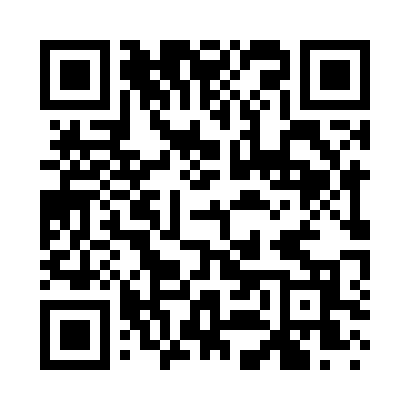 Prayer times for Cowboys Heaven, Montana, USAWed 1 May 2024 - Fri 31 May 2024High Latitude Method: Angle Based RulePrayer Calculation Method: Islamic Society of North AmericaAsar Calculation Method: ShafiPrayer times provided by https://www.salahtimes.comDateDayFajrSunriseDhuhrAsrMaghribIsha1Wed4:386:141:235:208:3410:102Thu4:366:121:235:218:3510:123Fri4:346:111:235:218:3610:144Sat4:326:091:235:228:3810:155Sun4:306:081:235:228:3910:176Mon4:286:061:235:238:4010:197Tue4:266:051:235:238:4110:218Wed4:246:041:235:238:4310:239Thu4:226:021:235:248:4410:2410Fri4:206:011:235:248:4510:2611Sat4:186:001:235:258:4610:2812Sun4:175:591:235:258:4710:3013Mon4:155:571:235:258:4910:3214Tue4:135:561:235:268:5010:3315Wed4:115:551:235:268:5110:3516Thu4:105:541:235:278:5210:3717Fri4:085:531:235:278:5310:3918Sat4:065:521:235:278:5410:4019Sun4:055:511:235:288:5510:4220Mon4:035:501:235:288:5710:4421Tue4:015:491:235:298:5810:4622Wed4:005:481:235:298:5910:4723Thu3:585:471:235:299:0010:4924Fri3:575:461:235:309:0110:5025Sat3:555:451:235:309:0210:5226Sun3:545:451:245:319:0310:5427Mon3:535:441:245:319:0410:5528Tue3:525:431:245:319:0510:5729Wed3:505:431:245:329:0610:5830Thu3:495:421:245:329:0711:0031Fri3:485:411:245:329:0711:01